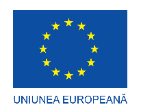 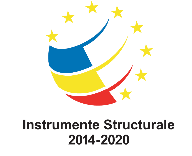 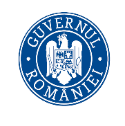 DESCRIERE PROIECT„Îmbunătățirea activității de comunicare a Ministerului Investițiilor și Proiectelor Europene”Cod MySMIS 135730; Decizia de finanțare nr. 2.1.126/21.09.2020Ministerul Investițiilor și Proiectelor Europene – Direcția de Comunicare, în calitate de beneficiar, a gestionat proiectul „Îmbunătățirea activității de comunicare a Ministerului Investițiilor și Proiectelor Europene”, cofinanțat din Fondul European de Dezvoltare Regională prin POAT 2014-2020, Axa Prioritară 2 - Sprijin pentru coordonarea, gestionarea și controlul FESI, Obiectiv specific 1 – Îmbunătățirea cadrului de reglementare, strategic si procedural pentru coordonarea și implementarea FESI/AP2/Plan de proiecte 2019 rev 4 - cod MySMIS 135730. Decizia de finanțare nr. 2.1.126 a fost semnată în data de 21.09.2020.Proiectul a avut în vedere diseminarea informatiilor de actualitate privind oportunitatile de finantare din fondurile ESI, cu efecte pe termen lung cu privire la cresterea notorietatii si gradului de constientizare a rolului si impactului acestor fonduri la nivelul fiecarui cetatean, dar si în general, pentru dezvoltarea României, precum si diseminarea informațiilor privind perioada de programare 2014-2020 și debutul/pregătirea perioadei 2021-2027 prin: sprijinirea organizării de evenimente de comunicare și informare; realizarea de materiale publicitare și distribuirea de materiale de promovare pentru sprijinirea activității de comunicare a MIPE.Obiectivul general al proiectului a constat în elaborarea de materiale de comunicare cu un conținut si de o calitate corespunzătoare pentru distribuirea prin canale diferite de comunicare audio-video, inclusiv prin intermediul new media si promovarea activității MIPE, precum și diseminarea informațiilor privind rezultatele aferente perioadei 2014-2020 si debutul/pregătirea perioadei 2021-2027. Obiective specifice: 1. Achiziționarea de echipamente necesare pentru crearea de producții foto și/sau video de calitate. 2. Sprijinirea derulării întâlnirilor între reprezentanții MIPE și diferite categorii de public, precum și îmbunătățirea activității de comunicare a MIPE. Proiectul s-a finalizat cu următoarele rezultate: Realizarea de materiale publicitare și distribuirea de materiale de promovare pentru sprijinirea activității de comunicare a MIPE;Realizarea de sisteme de afișaj personalizate (roll-upuri, spidere, bannere, huse etc.);Echipamente foto / audio /video profesionale si conexe pentru crearea de producții foto / audio /video profesionale și alte materiale aferente activității de comunicare a MIPE în calitate de coordonator FESI;Sprijinirea derulării de întâlniri/evenimente/conferințe/reuniuni.Valoarea totală a proiectului: 926,576.31 lei, din care 784.297,69 lei reprezintă asistența financiară nerambursabilă din FEDR. Perioada de implementare a proiectului este de 57 luni, respectiv de la data 01.04.2019 până la 31.12.2023. Date de contact:  Șos. Bucuresti-Ploiesti, nr. 1 – 1B, Victoria Office Intrarea str. Menuetului, nr. 7, Sector 1, București Website: http://mfe.gov.ro/; contact.minister@mfe.gov.ro Proiect cofinanțat de Uniunea Europeană din Fondul European de Dezvoltare Regională prin Programul Operațional Asistență Tehnică 2014-2020